Для підвищення мотивації учнів пропонуєтьсязабезпечити в учнів відчуття просування вперед, переживання успіху в діяльності, для чого необхідно правильно підбирати рівень складності завдань і заслужено оцінювати результат діяльності;використовувати всі можливості навчального матеріалу для того, щоб зацікавити учнів, ставити проблеми, активізувати самостійне мислення;організувати співробітництво учнів на уроці, взаємодопомогу, позитивне ставлення класу до предмета і навчання в цілому;самому правильно формувати стосунки з учнями, бути зацікавленим у їхніх успіхах, мати авторитет;бачити індивідуальність кожного учня, мотивувати кожного, спираючись на вже наявні в учня мотиви;деяких учнів доводиться змушувати вчитися, постійно заохочувати чи карати, залучати батьків для спільного контролю. Умови формування навчальної мотивації учнів:створення умов для самопізнання;розвиток уміння вступати в діалог з навколишнім світом;удосконалювання способів здобування знань;створення активного пізнавального діяльного середовища;оволодіння контрольно-оцінними діями;застосування методів теоретичного й творчого мислення;формування культури розумової праці.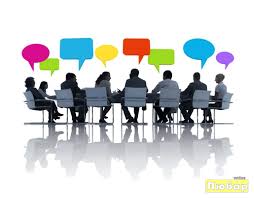 